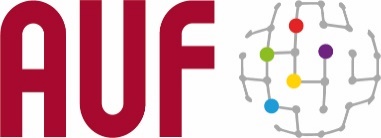 Communiqué de presseHuit projets de recherche sélectionnés pour financement et accompagnement par l’AUF et le CNRS-LLors d’une rencontre organisée au Campus connecté de Beyrouth de l’AUF, l’AUF Moyen-Orient et le CNRS-L ont annoncé la liste des dossiers sélectionnés suite à l’appel lancé dans le cadre du programme « 3R Liban : Recherche. Réponses. Résilience. », nouveau dispositif combinant appui à un projet de recherche et intégrant des mobilités doctorales en partenariat international. L’annonce a été faite conjointement par Jean-Noël Baléo, Directeur régional de l’AUF Moyen-Orient et Mouin Hamzé, Secrétaire général du CNRS-L, en présence des porteurs de projets, des doctorants et des responsables d’établissements concernés. Les candidatures ont été étudiées selon le processus habituel adopté à l’AUF et au CNRS-L : étude de la recevabilité, transmission des dossiers à des experts extérieurs internationaux ou libanais, présélection, présentation de projets devant un jury, validation par les instances compétentes. Pour rappel, le programme 3R Liban proposé conjointement par l’AUF Moyen-Orient et le CNRS-L vise à soutenir des projets de recherche à impact national. Il répond à la sollicitation des autorités libanaises en contexte de crise et constitue la réponse de l’AUF au soutien à la résilience de l’appareil scientifique national, au bénéfice des chercheurs. L’appel à projets était ouvert à tous les champs disciplinaires avec une attention prioritaire pour les projets en lien avec la crise multidimensionnelle que traverse le Liban (aspects économiques, sanitaires, sociaux, environnementaux, gestion de crise et de catastrophe, etc.) visant une contribution à la réponse nationale face aux crises, et un impact à court ou long terme.Au terme du processus, 8 dossiers ont été sélectionnés qui recevront un soutien conjoint de l’AUF et du CNRS-L. Le montant engagé par l’AUF pour cette première génération de projets sera de 174 000 €. Un nouvel appel sera lancé début 2022. La commission de sélection a retenu les projets suivants :Soutien de l’AUF de 24 000 € (projet de recherche et bourse de doctorat, 3 ans) :Titre du projet : Impact de la variabilité des paramètres géotechniques du proche sous-sol dans le grand Beyrouth sur le mouvement sismique et l’aléa liquéfaction Établissement porteur du projet : CNRS – LResponsable du projet : Marlène BRAXSujet de thèse associé :  Analyse 4G de la réponse sismique du Grand Beyrouth et des impacts sur le bâti Doctorant : Marwa SAFATitre du projet : Les réseaux sociaux de Beyrouth, vers une innovation sociale Établissement porteur du projet : Université LibanaiseResponsable du projet : Christiane SFEIRSujet de thèse associé :  Résilience urbaine : les réseaux sociaux de Beyrouth comme planificateur post-traumatique après l’explosion du 4 août 2020 Doctorant : Mohsen HADITitre du projet : Caractérisation de l’état nutritionnel et métabogénétique de patients atteints de troubles du spectre autistique au Liban, pour une meilleure prise en charge.Établissement porteur du projet : Université Saint-Esprit de KaslikResponsable du projet : Walid HLEIHELSujet de thèse associé :  État nutritionnel et comportement alimentaire, perturbations métaboliques et modifications génétiques associées chez des patients atteints du Trouble du Spectre Autistique au Liban Doctorant : Melissa ROUFAELTitre du projet : SARS-CoV-2, immunité et microbiote intestinal chez les enfants. Établissement porteur du projet : Université Saint-Joseph de BeyrouthResponsable du projet : Dolla SARKISDoctorant : Gaelle EL KHOURYTitre du projet : Etude de l’interconnexion de plusieurs champs de panneaux photovoltaïques au Liban à l'aide de convertisseurs modulaires multiniveaux. Établissement porteur du projet : Université Saint-Joseph de BeyrouthResponsable du projet : Flavia KHATOUNIAN RAJJISujet de thèse associé : Commande optimisée tolérante aux pannes de convertisseurs modulaires multiniveaux connectés au réseauDoctorant : Anthony ABDAYEMTitre du projet : Le rôle de la règle de droit et de l'éthique dans la résilience des entreprises       au Liban en contexte de crises multiples. Établissement porteur du projet : Université LibanaiseResponsable du projet : Azza EL HAJJ SLEIMANSujet de thèse associé : La résilience organisationnelle en contexte de crises multiples : le cas des PME et des entreprises de taille intermédiaire libanaisesDoctorant : Camille RICHASoutien de l’AUF de 15 000 € non renouvelable (projet de recherche sans bourse de doctorat) :Titre du projet : Modélisation des crues et cartographie des risques d’inondation au Liban Établissement porteur du projet : CNRS-LResponsable du projet : Chadi ABDALLAHDoctorant : Hassan EL SABEHTitre du projet : Pollution particulaire au Liban : Étude de l’autophagie, la mitophagie et la sénescence cellulaire dans un modèle des cellules pulmonaires bronchiques BEAS-2B. Établissement porteur du projet : CNRS-LResponsable du projet : Iman ABBASSujet de thèse associé : Étude de l’autophagie et de la sénescence de cellules pulmonaires humaines exposées aux particules fines et ultrafinesDoctorant : Malak CHWAIKHANIContact presse : Joëlle Riachi, Chargée de communication, AUF Moyen-Orient, joelle.riachi@auf.org / 00 961 3 780 928